Arbeitsplan PH 2b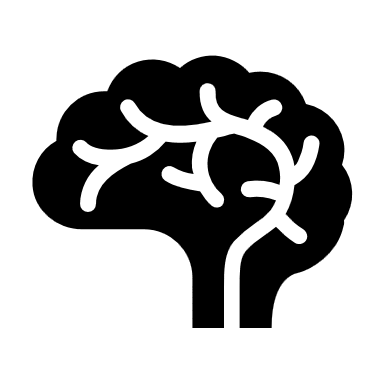 Name: _____________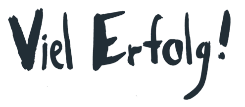 Bearbeitete Seiten abfotografieren und per Mail an timklaewer@yahoo.de sendenFachLehrer/inWasbisErledigt(     )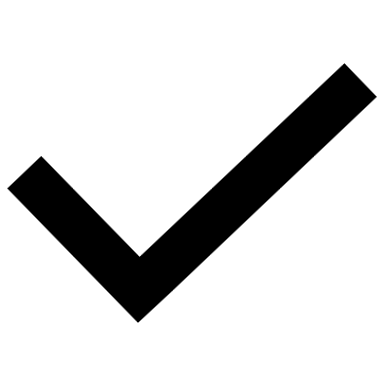 PhysikKlaewerPH-Buch Teil 1:S.24+25 lesen (s. pdf)07.04.20PhysikKlaewerPhysikKlaewerPH-Buch Teil 2: S.96 Nr16a07.04.20PhysikKlaewerPhysikKlaewerRechenaufgaben AB zum Thema „Druck“07.04.20PhysikKlaewerPhysikKlaewerJeden Tag mindestens 1x lachen! :-D